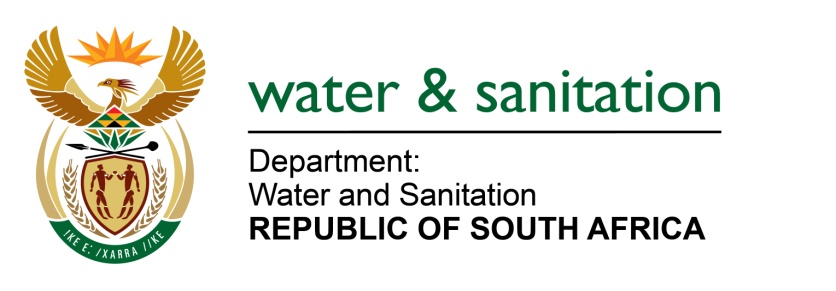 NATIONAL ASSEMBLYFOR WRITTEN REPLYQUESTION NO 3091DATE OF PUBLICATION IN INTERNAL QUESTION PAPER:  21 AUGUST 2015(INTERNAL QUESTION PAPER NO. 32)3091.	Mrs Z B N Balindlela (DA) to ask the Minister of Water and Sanitation:How many bucket toilets are located in the (a) formal and (b) informal areas of each municipality in Gauteng?								NW3632E---00O00---REPLY:				(a)	There are no bucket toilets located in the formal areas of each municipality in Gauteng.  	(b)	There are no bucket toilets located in the informal areas of each municipality in Gauteng. Informal areas utilise chemical toilets as a form of sanitation.---00O00---